ТРЕТИЙ КЛАССУчебный предмет «Прикладное творчество»Тема – Птица «Пава» Эскиз. Эскиз в цвете.Время работы 4 часа (1 месяц)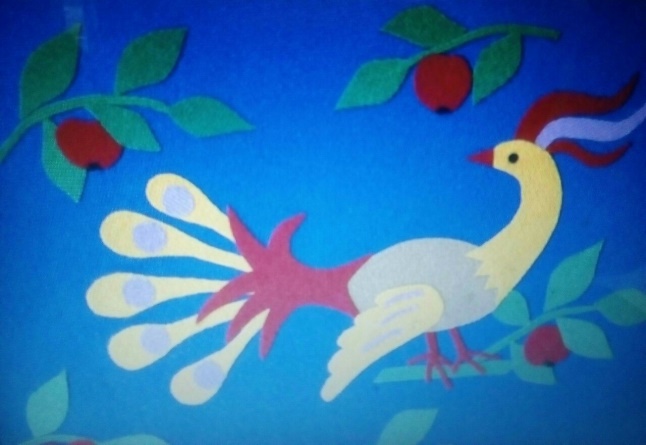 